 Francisco Antonio Fasani  * 1681-1742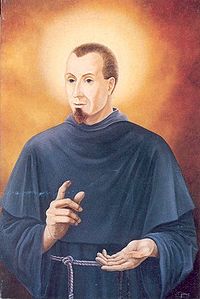    La predicación, es una forma de catequesis, y es bella cuando se prepara y se sabe exponer y es aburrida cuando responde sólo a palabras huecas y a sistemas rutinarios. Exactamente eso acontece en  la catequesis, agradable y atractiva o aburrida y rutinaria. El catequista debe hacer lo que hacia el piadoso Padre Fasani: preparaba, la disponía con oración, la comunicaba con entusiasmo y la orientaba a la vida y al saber del cristiano.     Francesco Antonio Fasani) - (1681 - 1742) - Sacerdote - Gran predicador, confesor y teólogo. Nació el 6 de agosto de 1681 en Lucera, en la región de Pouilles en Italia, en el seno de una familia modesta pero cristiana. Sus padres tenían el hábito de rezar el Santo Rosario todas las tardes, delante de una imagen de la Santa Virgen.      Para su educación, es confiado a los Religiosos Hermanos Menores Conventuales (Franciscanos) del convento de San Age del Monte Gargano. Entra como novicio en 1695 y al año siguiente pronuncia sus votos.     Es ordenado sacerdote el 11 de septiembre de 1705. continua así y termina sus estudios de filosofía en Asis y obtiene el grado de Maestro. Este título le quedará, ya que será llamado Il Padre Maestro.     Desde su infancia donde la recitación del Rosario era práctica permanente en su familia, tuvo siempre una profunda devoción a la Inmaculada. Tenía la costumbre de distribuir a aquellos que le escuchaban imágenes piadosas de la Virgen María diciéndoles: « Si la Madre de Dios es inmaculada, es para ser el refugio de los pecadores ». Repite incansablemente que Maria, enemiga del pecado, es al mismo tiempo la Madre de la Misericordia y la « Puerta del Cielo », que incita a orar, a frecuentar los sacramentos de penitencia y Eucaristía, a escuchar a su Hijo u a seguirle.       Muere en Lucera el 29 de noviembre de 1742. Toda la ciudad participará en las exequias sollozando : « ¡ Nuestro Santo Padre Maestro ha muerto ! »  En los años que estuvo realizando su labor predicadora supo resultar tan agradable que la gente se disputaba el situarse cerca de él para no perderse ni una de las ideas hermosas que decía y del modo atractivo como las exponía.El predicador     Comienza a predicar en la Cuaresma de 1707. Habla con claridad y simplicidad. Invita vivamente a sus invitados a las prédicas el de convertirse, y esto fue contestado por los racionalistas de ese tiempo cuando se aferraba a criticar los vicios y las injusticias sociales.     Un testigo cuenta: : « Predicaba con un fervor sensible, de tal manera que imprimía en el alma las verdades que anunciaba... Hablaba de la Madre de Dios con una devoción, una ternura y una expresión en el rostro tan afectuosa, que parecía haber tenido una plática cara a cara con Ella ».    El confesor    Consagra numerosas horas a la confesión. Recibe con benevolencia a los penitentes de la región de Pouilles y de Molise.  Siempre estaba disponible y a la espera. De ordinario después de sus sermones la genta se apelotonaba ante su lugar de confesiones. De manera breve, agil, piadosa y tranquilizadora pasaban los penitentes y marchaban todo consolados y entusiamados con la limpieza, elegancia y transparencia con la que les absolvia   Hermano de los pobres    Francisco Antonio vive de manera simple, se contenta con un simple colchón, ofrece sus vestimentas a los mendigos que lo necesitan. Por ellos, pide limosna y vestidos.    En 1721, el Papa Clemente XI le confía la administración de la Provincia franciscana de Saint-Ange. Gasta sin contar solo para proteger a los más pobres, creando un banco de crédito en el seno del convento a fin de permitir a los más necesitados el poder comer y vestirse.    Se dirá de él « En una época caracterizada por una gran insensibilidad de los poderosos en contra de los problemas sociales, nuestro santo se desvive en una caridad inagotable para la elevación espiritual y material de su gente. Se decía de el que lo hacia con "una caritate molto espirituale e admirabile"     Su preferencia es para la sociedad mas despreciada y más explotada, sobre todo los humildes trabajadores del campo, los enfermos, los prisioneros. Hace prueba a iniciativas geniales, solicitando la cooperación de las clases más favorecidas, realizando así formas de asistencia concreta, que han parecido anticipar y anunciar las formas modernas de asistencia social».    Se le atribuyen muilagros También tuvo alguna acusaciones de ser demasiado generoso en la absolución de los pecados.     Defendiéndose de una acusación frente al Papa, no dice nada, y se contenta de besar humildemente el pie del Soberano Pontífice. El, que sufre de gota, se ve al instante sanado de su mal, reconociendo la inocencia de Francisco.  Un día estaba en el púlpito, en la predicación, su obispo le pidió que se callara, lo que hizo inmediatamente. Tiempo después, el obispo se siente muy enfermo y requiere la presencia del sacerdote franciscano. No va, se contenta en responder a los que vinieron a buscarle: « Inútil, ya recibió su sanación de Maria Inmaculada »   Fue  Beatificado el 15 de abril de 1951 por el Papa Pío XII y canonizado el 13 de abril de 1986 por el Papa Juan Pablo II, quien dijo de él : « Predicador incansable, San Fasani no atenúa las exigencias del Mensaje Evangélico en el deseo de agradar a los hombres  »